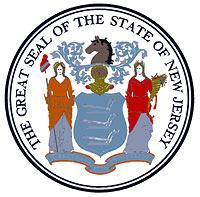 New Jersey Department of Education, 
Office of Charter and Renaissance Schools Annual Report Template
(Updated June 2023)IntroductionThe annual report was established in the Urban Hope Act, N.J.S.A. 18A:36C-1 et seq., as a way to facilitate the Commissioner’s review of renaissance school projects. A renaissance school project must submit an annual report on August 1 following each full school year in which it is in operation.Annual Report Submission GuidelinesAnnual Report SubmissionPer N.J.A.C. 6A:31-5.1(b), the renaissance school project must submit an annual report to the Commissioner and the renaissance school district. Per N.J.S.A. 18A:36C-10(b), the report shall be made publicly available, including on the Department of Education’s website.Submission Process for the 2022-2023 ReportThe annual report must be submitted via Homeroom as a Word document titled “Annual Report 2023.” To submit the report, upload it to the subfolder “Annual Report 2023” located inside the folder “Annual Report” on the renaissance school project’s Homeroom site. Each Appendix must be saved as a separate Word or .PDF document using the file naming convention found at the end of this document and then uploaded to the “Annual Report 2023” subfolder on the school’s Homeroom site. Additional Submission RequirementsA copy of the report must be submitted to the renaissance school district no later than 4:15 p.m. on Tuesday, August 1, 2023. Written Comment PeriodThe school district or State district superintendent(s) of the renaissance school district may submit comments regarding the annual report to the Commissioner by October 3, 2023.Annual Report QuestionsBasic Information about the SchoolFill in the requested information in column 2 of Table 1 below.Table : Basic InformationSchool Site InformationProvide the requested information for each school location in Table 2. Copy Table 2 below and fill it out for each school site if the school has more than one site. Table : School Site InformationOrganizational Performance AreasEducation Program and Capacity1.1 Mission Describe how the renaissance school project has progressed towards achieving the mission, goals, and objectives as included in its application to the State. (Please limit your response to a 1-page maximum.)Curriculum As Appendix A, provide a signed assurance that the renaissance school project’s curriculum is aligned to the New Jersey Student Learning Standards.Provide details about any planned changes to the curriculum and assessments for the 2023-2024 school year. Please limit your response to a 1-page maximum.1.3 InstructionWhat constitutes high quality instruction at this school? Provide a brief description of the school’s instructional practices.Describe how the school has made efforts to address learning loss related to the Covid-19 public health emergency. What areas of strength and areas of opportunity remain? Please describe the school's policies regarding instruction for students who were required to quarantine during the 2022-2023 school year.Provide the number and grade levels of any students that the school retained from progressing to the next grade in the 2022-2023 school year. What supports will the school provide in the 2023-2024 school year?AssessmentThe Department is requesting data from local benchmark assessments administered during the 2022-2023 school year for the purpose of determining student achievement. Fill in the following local benchmark assessment data by percentage of students below, on, or above grade level, with “grade level” referencing the renaissance school project’s expectations of student mastery of the New Jersey Student Learning Standards (NJSLS). Please include end of year assessment results by percentage of students below, on, or above grade level for local assessments administered by the school.New Jersey Student Learning Assessments resumed in the 2021-2022 school year. In table 5, fill in the table to show year over year trends in proportion of students meeting or exceeding grade-level expectations (“proficiency rate”) on all NJSLA administered by the school. Note: If 2022-2023 NJSLA results have not been released to schools by July 15, 2023, then leave the 2022-2023 column blank.Table 3: Proficiency Rates on Local Assessments (% of Students) —Fall Diagnostic Assessment 2022Table 3b: Proficiency Rates on Local assessments (% of Students) —End of Year Summative Assessment 2023Identify the type of assessments used for interim assessment data:Identify the type of assessments used for end of year assessment results:Table 4: Proficiency Rates on NJSLA AssessmentsExplain what steps the school has taken, or plans to take, to ensure progress in both subjects by grade level and by subgroup (i.e., students eligible for free and reduced-price lunch, English language learners, students with disabilities, and racial/ethnic groups).For each subject and grade level, provide a list of the diagnostic, formative, and summative assessments that were administered during the 2022-2023 year.Describe how results from the assessments listed above were used to improve instructional effectiveness and student learning.Describe the school’s process for selecting the locally administered assessments. Explain how they align to NJSLS and the renaissance school project’s chosen curricula. Compare student results on locally administered assessments with student results on statewide assessments (NJSLA). Explain any notable disparities.Describe how the renaissance school project disseminated or otherwise made assessment results accessible to stakeholders (i.e., parents, students, board members, administration).1.5 Progress towards Contract Renewal Pursuant to N.J.S.A 18A:36C-10 and N.J.A.C 6A:31-5.3, describe how the renaissance school project has progressed towards renewal by meeting its goals and improving student achievement, absent a breach of the agreement that outlines the terms and conditions of the renaissance school project. (Please limit your response to a 1-page maximum.)1.6 Organizational Capacity As Appendix B, provide an organizational chart of the renaissance school project for the      2022-2023 school year.As Appendix C, provide a list of the lead person(s), teachers, and professional support staff, certification area(s) and criminal background check date for any renaissance school project.1.7 2022-2023 School CalendarAs Appendix D, please provide the 2023-2024 school calendar.School Culture and Climate School Culture and ClimateDescribe how the renaissance school project promotes and maintains a culture of learning, scholarship, and high expectations. Evidence may include, but is not limited to, student-led organizations, student achievements and recognition, levels of disciplinary referrals, class and staff attendance, and participation in school events and activities. Please describe any specific changes as it relates to the mode and delivery of programming in 2022-2023. (Please limit your response to a 1-page maximum.)Describe how the renaissance school project provides and maintains the social and emotional supports and health services to adequately meet the needs of its students. Please include the categories and types of services available and any specific changes as it relates to the mode and delivery of supports in 2022-2023. (Please limit your response to a 1-page maximum.)Fill in the requested information in Table 5 below regarding the renaissance school project’s discipline environment in 2022-2023. If there was a noticeable increase or decrease in suspensions and expulsions in 2022-2023 compared to 2021-2022, then please describe the reasons for the change below the table. Table 5: Discipline Environment 2022-20232.2. Family and Community EngagementList and briefly describe the major activities or events the renaissance school project offered to parents/guardians during the 2022-2023 school year and how those events were offered, i.e. in-person, virtual, hybrid, etc. List and briefly describe the major activities or events conducted by parents/guardians to further the renaissance school project’s mission and goals and how those events were offered, i.e. in-person, virtual, hybrid, etc. Fill in the requested information in Tables 6 and 7, below, regarding community involvement. Add or delete rows as necessary.Table 6: Community Involvement with Educational InstitutionsTable 7: Community Involvement with Community InstitutionsBriefly describe how the educational and community partnerships established furthers the renaissance school project’s mission and goals.Board GovernanceFill in the requested information in Table 8 below regarding the renaissance school project’s board of trustees.Table 8: Board of Trustee InformationAs Appendix E, provide a signed assurance that the board of trustees operates in accordance with the School Ethics Act, N.J.S.A. 18A:12-21, et seq., and the Open Public Meetings Act, N.J.S.A. 10:4-6, et seq.As Appendix F, provide a copy of any amendments to the bylaws the board of trustees adopted during the 2021-2022 school year.Pursuant to N.J.A.C. 6A:11-4.12 (c) Board of Trustees and Open Public Meetings Act, which states “the board of trustees shall post a copy of all meeting notices and meeting minutes to the school’s website;” please provide the link to the school’s board meeting minutes below.Please identify the number of board members required by the renaissance school project’s bylaws.EnrollmentFill in the requested information in Table 9 below with enrollment information for each grade level by site. Please complete a separate chart for each site that will be operating in 2022-2023. Please add an additional chart for each additional site. Table 9: Enrollment for Site 1
Site 1 [Insert Site Name] EnrollmentFill in the requested information in Table 10 below for the total enrollment and revenue of all school sites. If final fiscal year funding from Camden City School District is unavailable, please provide the anticipated final funding amount.  Table 10: Total Enrollment and Revenue for all SitesDescribe how the renaissance school project monitors and minimizes attrition rates to ensure stable enrollment. (Please limit your response to a 1-page maximum.)Facilities5.1. FundingDescribe any anticipated change(s) in the renaissance school project’s facility financing. Are all the renaissance school project’s facilities funded at ninety-five percent of the per-pupil amount?  If no, please describe. 5.2 Structural ChangesList renaissance school project sites that will be undergoing construction between July 2023 and June 2024.Provide assurances that site plans and/or substantial reconstruction plans have been submitted to the Department for each site. Please provide details of any modifications to existing site plans and/or substantial reconstruction plans that have been submitted to the Department. If there are no modifications to the existing plans, simply indicate that here by writing “N/A” next to numbers 1–4.Provide the facility name and address.Provide a description of changes/modifications to the facility(ies).Provide assurances that the facility meets regulations pertaining to the health and safety of pupils, per N.J.S.A. 18A:36C-4.b(11).As Appendix G, provide a revised timeline for implementing the changes. File Naming ConventionTable 11: Appendix File Naming ConventionEach appendix must be submitted as a separate Word or .PDF file to the Homeroom folder “Annual Report 2023.” Save each appendix by the file naming convention provided in the second column of the above table.SignaturesSchool Official / School LeadSignature: Date:Print/Type Full Name:Title: Signatory Official (President, Board of Trustees)Signature of Signatory Official (President, Board of Trustees):Date:Print/Type Full Name:Title: Name of renaissance school projectGrade level(s) to be served in 2023-20242022-2023 Total enrollment as of June 30, 2023                                   Projected enrollment for 2023-2024Current waiting list for 2023-2024 Pursuant to N.J.A.C. 6A:31-4.5(a).Waitlist within the district/region of residenceWaitlist of non-resident district/region of residence Website addressName of board presidentBoard president email addressBoard president direct phone numberName of school leaderSchool leader email addressSchool leader direct phone number and extension as necessaryName of Title IX McKinney-Vento District Homeless LiaisonName of School Business Administrator (SBA)SBA email addressSBA direct phone numberSite nameYear site openedGrade level(s) served at this site in 2022-2023Grade level(s) to be served at this site in 2023-2024Site street addressSite citySite zipSite lead or primary contact’s nameSite lead or primary contact office phone number and extensionSite lead or primary contact cell phone numberSite lead’s email addressAssessmentBelow
(%)On
(%)Above
(%)ELA KELA 1ELA 2ELA 3ELA 4ELA 5ELA 6ELA 7ELA 8ELA 9ELA 10ELA 11ELA 12MAT KMAT 1MAT 2MAT 3MAT 4MAT 5MAT 6MAT 7MAT 8Algebra IGeometryAlgebra IIAssessmentBelow
(%)On
(%)Above
(%)ELA KELA 1ELA 2ELA 3ELA 4ELA 5ELA 6ELA 7ELA 8ELA 9ELA 10ELA 11ELA 12MAT KMAT 1MAT 2MAT 3MAT 4MAT 5MAT 6MAT 7MAT 8Algebra IGeometryAlgebra IIAssessment Type (interim assessment)✓ or XSolely renaissance school project createdVendor and renaissance school project createdCombination of solely renaissance school project and vendor and renaissance school project createdAssessment Type (end of year assessment)✓ or XSolely renaissance school project createdVendor and renaissance school project createdCombination of solely renaissance school project and vendor and renaissance school project createdNJSLA Assessment2021-2022Percentage of students who met or exceeded expectations 2022-2023Percentage of students who met or exceeded expectations ELA 3ELA 4ELA 5ELA 6ELA 7ELA 8ELA 9ELA 10MAT 3MAT 4MAT 5MAT 6MAT 7MAT 8Algebra IGeometryAlgebra IIGrade LevelNumber of students enrolled 
as of Oct. 15, 2022Number of students receiving an out-of-school suspension 
(unique count)Number of students expelledK123456789101112Partnering OrganizationDescription of the PartnershipLevel of involvement:  i.e., # students and/or staff involved, # hours per month, resources involved, etc.Partnering OrganizationDescription of the PartnershipLevel of involvement:  i.e., # students and/or staff involved, # hours per month, resources involved, etc.NameStart DateTerm Expiration DateRole on BoardEmail AddressDate of Criminal Background CheckDate of all NJSBA TrainingGrade Enrollment Count on Last Day of the 2022-2023 School YearProjected Enrollment for the 2023-2024 School YearKGrade 1Grade 2Grade 3Grade 4Grade 5Grade 6Grade 7Grade 8Grade 9Grade 10Grade 11Grade 12TotalFinal Fiscal Year 22 Total Enrollment for all SitesFinal Funding from Camden City School District Fiscal Year 22Final Fiscal Year 23 Enrollment for non-resident district studentsFinal Fiscal Year 23 non-resident enrollment tuition receivedProjected Fiscal Year 24 Total Enrollment for all SitesProjected Funding from Camden City School District Fiscal Year 24Projected Fiscal Year 24 Enrollment for non-resident district studentsProjected Fiscal Year 24 non-resident enrollment tuition receivedAppendixFile Naming ConventionAppendix AAppendix A Curriculum Statement of AssuranceAppendix BAppendix B Organizational ChartAppendix CAppendix C Staff ListAppendix DAppendix D 2023 – 2024 School CalendarAppendix EAppendix E Board Statement of AssuranceAppendix FAppendix F Amendments to BylawsAppendix GAppendix G Facilities Timeline